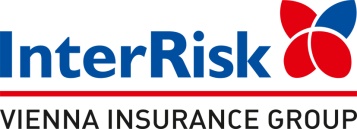 Gimnazjum Stowarzyszenia EDUKACJA Polisa  EDU-A/P 055469OPCJA PODSTAWOWA - ŚwiadczeniaWysokość świadczeniaSumy ubezpieczenia / świadczenia w złOPCJA PODSTAWOWA - ŚwiadczeniaWysokość świadczeniaSU 20.000100% uszczerbku na zdrowiu w wyniku nieszczęśliwego wypadku100% su20.000poniżej 100% uszczerbku na zdrowiu w wyniku NWza każdy 1% uszczerbku na zdrowiu - 1% su200koszty nabycia wyrobów medycznych, będących przedmiotami ortopedycznymi i środków pomocniczychdo 30% sudo 6.000koszty przekwalifikowania zawodowego osób niepełnosprawnychdo 30% sudo 6.000uszczerbek na zdrowiu w wyniku ataku padaczkijednorazowo 1% su200śmierć Ubezpieczonego w wyniku nieszczęśliwego wypadku (w tym również zawał serca i udar mózgu)100% su20.000zdiagnozowanie u Ubezpieczonego sepsyjednorazowo 10% su2.000śmierć rodzica Ubezpieczonego w następstwie nieszczęśliwego wypadkujednorazowo 10% su2.000pogryzienie przez psa, pokąsania, ukąszenie/użądlenie jednorazowo 1% su200wstrząśnienie mózgu w następstwie NWjednorazowo 1% su200uszkodzenia ciała w NNW, wymagające interwencji lekarskiej w placówce medycznej i minimum dwóch wizyt kontrolnych1% su200zwrot kosztów indywidualnych korepetycji w następstwie nieszczęśliwego wypadku – zwrot udokumentowanych kosztów do wysokości 500 zł w ciągu okresu ubezpieczenia , ale za maksymalnie 10 godzin lekcyjnych korepetycji pod warunkiem iż koszty korepetycji:a)powstały w następstwie nieszczęśliwego wypadku, który wydarzył się podczas trwania ochrony ubezpieczeniowej,b) zostały poniesione w okresie ubezpieczenia na terytorium Rzeczpospolitej Polskiejc) Ubezpieczony nie mógł uczęszczać na zajęcia lekcyjne nieprzerwanie przez okres co najmniej 14 dni, udokumentowane zaświadczeniem lekarskim, przy czym do ustalenia powyższego okresu uwzględnia się wyłącznie dni zajęć lekcyjnych wynikające z obowiązującego w danej placówce oświatowej planu lekcji zwrot kosztów indywidualnych korepetycji w następstwie nieszczęśliwego wypadku – zwrot udokumentowanych kosztów do wysokości 500 zł w ciągu okresu ubezpieczenia , ale za maksymalnie 10 godzin lekcyjnych korepetycji pod warunkiem iż koszty korepetycji:a)powstały w następstwie nieszczęśliwego wypadku, który wydarzył się podczas trwania ochrony ubezpieczeniowej,b) zostały poniesione w okresie ubezpieczenia na terytorium Rzeczpospolitej Polskiejc) Ubezpieczony nie mógł uczęszczać na zajęcia lekcyjne nieprzerwanie przez okres co najmniej 14 dni, udokumentowane zaświadczeniem lekarskim, przy czym do ustalenia powyższego okresu uwzględnia się wyłącznie dni zajęć lekcyjnych wynikające z obowiązującego w danej placówce oświatowej planu lekcji do 500Opcja dodatkowa D1 – śmierć Ubezpieczonego w następstwie wypadku komunikacyjnego 100% su 15.000Opcja dodatkowa D2 – oparzenia w wyniku nieszczęśliwego wypadku II stopień – 10 % SUIII stopień – 30 % SUIV stopień – 50 % SUII stopień – 1.000 III stopień – 3.000 IV stopień – 5.000 Opcja dodatkowa D4 – Pobyt w szpitalu w wyniku nieszczęśliwego wypadku1% su za każdy dzień (świadczenie płatne od pierwszego dnia pobytu w szpitalu)100zł / dzieńOpcja dodatkowa D5 – Pobyt w szpitalu w wyniku choroby1% su za każdy dzień (świadczenie płatne od drugiego  dnia pobytu w szpitalu)100 zł / dzieńOpcja dodatkowa D8-Operacja w wyniku nieszczęśliwego wypadku Świadczenie zgodnie z tabelą 8 OWUdo 5.000Opcja dodatkowa D10 – Koszty leczenia i rehabilitacji w wyniku nieszczęśliwego wypadku Do 20 % suKoszty leczenia do 2.000 złRehabilitacja do 500 złOpcja dodatkowa D12 – zdiagnozowanie u Ubezpieczonego wady wrodzonej serca 100 % su 1.000Opcja dodatkowa D13 – Koszty leczenia stomatologicznego w wyniku nieszczęśliwego wypadkuDo 10 % suDo 500Składka od osoby bez wyczynowego uprawiania sportu:Składka od osoby bez wyczynowego uprawiania sportu:55.00ZŁ 